Inschrijven (Incl. automatisch incasso)                  Pasje vergeten                            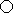 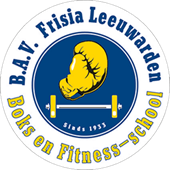  Automatisch incasso                                                 Losse les (€ 7,50)                Persoonsgegevens  * Alleen van toepassing bij inschrijven  Gegevens automatisch incasso(Door dit te tekenen gaat u ermee akkoord dat B.A.V. Frisia maandelijks door u doorgegeven contributie van uw rekening afschrijft. Tevens geldt voor de eerste maand dat u contributie betaald een eenmalig bedrag van € 10,- als inschrijfgeld.)Handtekening B.A.V. Frisia:                                           Handtekening lid:Voornaam:Achternaam:Adres:Postcode:Plaats:Geboortedatum:Geslacht:Telefoonnummer:Email:Datum:*Contributie:Jeugd boksen (€ 15,- p.m.)                              Volwassenen boksen (€ 27,50 p.m.)                    Combi boksen & fitness (32,50 p.m.)                  Naam rekeninghouder:IBAN Rekeningnummer:Plaats:Datum:Handtekening:Naam:Naam: